 АДМИНИСТРАЦИЯ 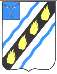 СОВЕТСКОГО МУНИЦИПАЛЬНОГО РАЙОНА САРАТОВСКОЙ ОБЛАСТИ ПО С Т А Н О В Л Е Н И Е	 От  21.12.2012  №  1282 р.п.Степное  подготовке проекта правил землепользования и застройки Пушкинского муниципального образования Советского муниципального района Саратовской области   целях  создания  условий  для  устойчивого  развития  территории Пушкинского  муниципального  образования,  сохранения  окружающей  среды  и объектов культурного наследия, создания условий для планировки территории муниципального  образования,  обеспечения  прав  и  законных  интересов физических  и  юридических  лиц,  в  том  числе  правообладателей  земельных участков  и  объектов  капитального  строительства,  создания  условий  для привлечения инвестиций, в том числе путем предоставления возможности выбора наиболее эффективных видов разрешенного использования земельных участков и объектов капитального строительства, руководствуясь ст.31 Градостроительного кодекса Российской Федерации», п.20, ч.1, ст.14 Федерального закона «Об общих принципах организации местного самоуправления в Российской Федерации» от 06.10.2003  №  131-ФЗ,  Уставом  Советского  муниципального  района	 администрация Советского муниципального района	 ПОСТАНОВЛЯЕТ:   Приступить к подготовке проекта правил землепользования и застройки территории Пушкинского муниципального образования;  Установить сроки проведения работ по подготовке и разработке проекта Правил  землепользования  и  застройки  Пушкинского  муниципального образования с 21.12.2012г. по 27.12.2012г.  Утвердить Порядок разработки, согласования, обсуждения и внесения на утверждение  проекта  правил  землепользования  и  застройки  территории Пушкинского муниципального образования согласно приложению.  Функции по подготовке проекта правил землепользования и застройки Пушкинского  муниципального  образования  возложить  на  комиссию  по подготовке правил землепользования и застройки Советского муниципального района,  утвержденную  постановлением  главы  администрации  Советского муниципального района Саратовской области от 30.05.2007 № 158 «О комиссии по подготовке правил землепользования и застройки Советского муниципального района».  Комиссии по подготовке проекта правил землепользования и застройки Советского муниципального района:  5.1. Обеспечить подготовку проекта правил землепользования и застройки территории Пушкинского муниципального образования. 5.2. Обеспечить опубликование сообщения в МУП «Редакция газеты «Заря»  размещение на официальном сайте администрации муниципального района в течение десяти дней с даты принятия постановления о подготовке проекта Правил с указанием:  состава и порядка деятельности комиссии по подготовке проекта правил землепользования  и  застройки  территории  Пушкинского  муниципального образования;   порядка  и  сроков  проведения  работ  по  подготовке  проекта  правил землепользования  и  застройки  территории  Пушкинского  муниципального образования;   порядка  направления  в  комиссию  по  подготовке  правил  предложений заинтересованных  лиц  по  подготовке  проекта  правил  землепользования  и застройки Пушкинского муниципального образования.   Контроль  за  исполнением  настоящего  постановления  возложить  на          и.о.  заместителя  главы  администрации  Советского  муниципального  района              И.Е. Григорьеву.   Опубликовать  настоящее  постановление  в  МУП  «Редакция  газеты «Заря».                                                                И.о. главы администрации Советского муниципального района                           	                      	              	М.Ф. Дроздов Григорьева И.Е. 5-00-37  Приложение   постановлению администрации Советского муниципального района от    «21»декабря 2012_г. № 1282 ПОРЯДОК подготовки, согласования, обсуждения и внесения на утверждение проекта правил  землепользования  и  застройки  территории  Пушкинского муниципального  образования  Советского  муниципального  района Саратовской области  Общие положения 1.1. Настоящий Порядок подготовки проекта Правил землепользования и застройки определяет организацию и последовательность работ по подготовке проекта  правил  землепользования  и  застройки  в  соответствии  со  статьей  31 Градостроительного кодекса Российской Федерации. 1.2.  Подготовка  проекта  Правил  землепользования  и  застройки  может осуществляться применительно ко всем территориям поселений, а также к частям территорий поселений с последующим внесением в Правила землепользования и застройки изменений, относящихся к другим частям территорий поселений. 1.3.  Подготовка  проекта  Правил  землепользования  и  застройки осуществляется  с  учетом  положений  о  территориальном  планировании, содержащихся  в  документах  территориального  планирования,  с  учетом требований  технических  регламентов,  результатов  публичных  слушаний  и предложений заинтересованных лиц.  Порядок подготовки Правил землепользования и застройки	 2.1. Решение о подготовке проекта Правил землепользования и застройки Пушкинского муниципального образования принимается главой администрации Советского муниципального района с установлением этапов градостроительного зонирования применительно ко всем территориям Пушкинского муниципального образования, порядка и сроков проведения работ по подготовке проекта Правил землепользования  и  застройки,  иных  положений,  касающихся  организации указанных работ. 2.2.  Одновременно  с  принятием  решения  о  подготовке  проекта  Правил землепользования и застройки Пушкинского муниципального образования глава Советского муниципального района возлагает функции по подготовке проекта правил землепользования и застройки Пушкинского муниципального образования на комиссию по подготовке правил землепользования и застройки Советского муниципального  района,  утвержденную  постановлением  главы  администрации Советского муниципального района Саратовской области от 30.05.2007 № 158 «О комиссии  по  подготовке  правил  землепользования  и  застройки  Советского муниципального района» (далее - комиссия).	  2.3. 	Комиссия  не  позднее  десяти  дней  с  даты  принятия  решения  о подготовке  проекта  Правил  землепользования  и  застройки  Пушкинского муниципального образования обеспечивает опубликование сообщения о принятии  такого  решения  в  МУП  «Редакция  газеты  «Заря»  и  размещение  указанного сообщения  на  официальном  сайте  Советского  муниципального  района  в  сети «Интернет».  2.4.  В  сообщении  о  принятии  решения  о  подготовке  проекта  Правил землепользования  и  застройки  Пушкинского  муниципального  образования указываются:  состав и порядок деятельности комиссии;   последовательность  градостроительного  зонирования  территории Пушкинского муниципального образования;   порядок  и  сроки  проведения  работ  по  подготовке  проекта  Правил землепользования и застройки;  порядок направления в комиссию предложений заинтересованных лиц по подготовке проекта Правил землепользования и застройки;  иные вопросы организации работ. 2.5.  Отдел  промышленности,  теплоэнергетического  комплекса, капитального  строительства  и  архитектуры  администрации  Советского муниципального района (далее – отдел) осуществляет проверку проекта Правил землепользования  и  застройки  Пушкинского  муниципального  образования представленного  комиссией  на  соответствие  требованиям  технических регламентов, схеме территориального планирования Советского муниципального района. 2.6.  Отдел  промышленности,  теплоэнергетического  комплекса, капитального  строительства  и  архитектуры  администрации  Советского муниципального района обеспечивает организацию и проведение, в соответствии с  законодательством  конкурса  на  размещение  муниципального  заказа  на подготовку  проекта  Правил  территории  Пушкинского  муниципального образования Советского муниципального района. 2.7. По результатам проверки, указанной в пункте 2.5 настоящего раздела, отдел  направляет  проект  правил  землепользования  и  застройки  главе администрации Советского муниципального района или в случае обнаружения его  несоответствия  требованиям  и  документам,  указанным  в  пункте  2.5 настоящего раздела, в комиссию на доработку. 2.8.  Глава  администрации  Советского  муниципального  района  при получении  от  отдела  проекта  правил  землепользования  принимает  решение  о проведении публичных слушаний по такому проекту.  Организация публичных слушаний 3.1.  Проект  Правил  землепользования  и  застройки  Пушкинского муниципального  образования  до  его  утверждения  подлежит  обязательному рассмотрению на публичных слушаниях. 3.2.  В  целях  соблюдения  прав  человека  на  благоприятные  условия жизнедеятельности,  прав  и  законных  интересов  правообладателей  земельных участков  и  объектов  капитального  строительства,  публичные  слушания проводятся  с  участием  граждан,  постоянно  проживающих  на  территории, применительно  к  которой  осуществляется  подготовка  проекта  правил землепользования и застройки, правообладателей земельных участков и объектов  капитального строительства, расположенных на указанной территории лиц чьи законные интересы могут быть нарушены в связи с реализацией таких проектов. 3.3. Публичные слушания по проекту правил землепользования и застройки Пушкинского муниципального образования проводятся комиссией по подготовке проекта  правил  землепользования  и  застройки  Советского  муниципального района  совместно  с  Муниципальным  Собранием  Советского  муниципального района. 3.4.  Глава  Советского  муниципального  района  при  получении  проекта правил землепользования и застройки, прошедшего соответствующую проверку, принимает решение о проведении публичных слушаний по такому проекту в  срок не позднее, чем десять дней со дня получения проекта. 3.5.  Продолжительность  публичных  слушаний  по  проекту  правил землепользования  и  застройки  составляет  не  менее  двух  и  не  более  четырех месяцев со дня опубликования такого проекта. 3.6. В случае если внесение изменений в проект правил землепользования и застройки  связано  с  размещением  или  реконструкцией  отдельного  объекта капитального  строительства,  публичные  слушания  по  внесению  изменений  в проект правил землепользования и застройки проводятся в границах территории, планируемой для размещения или реконструкции такого объекта, и в границах устанавливаемой для такого объекта зоны с особыми условиями использования территорий. Комиссия направляет извещения о проведении публичных слушаний по проекту правил землепользования и застройки правообладателям земельных участков,  имеющих  общую  границу  с  земельным  участком  на  котором планируется  осуществить  размещение  или  реконструкцию  отдельного  объекта капитального  строительства.  Также,  комиссия  направляет  извещения  о проведении  публичных  слушаний  правообладателям  зданий,  строений, сооружений, расположенных на земельных участках, имеющих общую границу с указанным земельным участком, и правообладателям помещений в таком объекте,  также правообладателям объектов капитального строительства, расположенных  границах  зон  с  особыми  условиями  использования  территорий.  Указанные извещения направляются в срок, не позднее чем через пятнадцать дней со дня принятия  главой  Советского  муниципального  района  решения  о  проведении публичных слушаний по предложениям о внесении изменений в проект правил землепользования и застройки. 3.7.  После  завершения  публичных  слушаний  по  проекту  правил землепользования и застройки, комиссия составляет заключение о результатах публичных  слушаний  и,  в  случае  необходимости,  с  учетом  результатов публичных  слушаний  обеспечивает  внесение  изменений  в  проект  правил землепользования и застройки и представляет указанный проект главе Советского муниципального  района.	 	Обязательными  приложениями  к  проекту  правил землепользования  и  застройки  являются  протоколы  публичных  слушаний  и заключение о результатах публичных слушаний. 3.8. Глава Советского муниципального района, в течение десяти дней после представления ему проекта правил землепользования и застройки Пушкинского муниципального  образования  с  учетом  указанных  в  пункте  3.7  обязательных приложений,  должен  принять  решение  о  направлении  указанного  проекта  в Муниципальное  Собрание  Советского  муниципального  района  Саратовской  области  или  об  отклонении  проекта  правил  землепользования  и  застройки  и направлении его на доработку с указанием даты его повторного представления.  Порядок утверждения Правил землепользования и застройки 4.1.  Правила  землепользования  и  застройки  утверждаются  решением Муниципального  Собрания  Советского  муниципального  района  Саратовской области. Обязательными приложениями к проекту правил землепользования и застройки являются протоколы публичных слушаний по указанному проекту и заключение о результатах таких публичных слушаний. 4.2.  Муниципальное  Собрание  Советского  муниципального  района Саратовской  области  по  результатам  рассмотрения  проекта  правил землепользования  и  застройки  и  обязательных  приложений  к  нему  может утвердить Правила землепользования и застройки или направить проект правил землепользования  и  застройки  главе  Советского  муниципального  района  на доработку в соответствии с результатами публичных слушаний по указанному проекту. 4.3. Правила землепользования и застройки Пушкинского муниципального образования  подлежат  опубликованию  в  МУП  «Редакция  газеты  «Заря» 	и  на официальном сайте Советского муниципального района в сети «Интернет». 4.4.  Физические  и  юридические  лица  вправе  оспорить  решение  об утверждении Правил землепользования и застройки в судебном порядке.  Порядок направления в комиссию предложений заинтересованных	 лиц по подготовке проекта Правил землепользования и застройки 5.1. С момента опубликования постановления администрации Советского муниципального  района  о  подготовке  проекта  правил  землепользования  и застройки  Пушкинского  муниципального  образования  в  течение  срока проведения работ по подготовке проекта правил, заинтересованные лица вправе направлять в комиссию по правилам землепользования и застройки Советского муниципального  района  предложения  по  подготовке  проекта  правил  (далее  - предложения). 5.2.  Собственники,  владельцы,  пользователи,  арендаторы  земельных участков,  иной  недвижимости,  физические  и  юридические  лица,  жители Советского  муниципального  образования  имеют  право  участвовать  в согласовании  проекта  Правил  землепользования  и  застройки  Пушкинского муниципального образования, направляя письменные замечания и предложения в Комиссию по адресу: Саратовская область, Советский район, р.п. Степное, ул. 50 лет  Победы,  д.3,  администрация  Советского  муниципального  района,  отдел промышленности, теплоэнергетического комплекса, капитального строительства   архитектуры,  телефоны  5-00-37,  5-00-02,  или  высказывая  их  на  публичных слушаниях.  Предложения  могут  быть  направлены  либо  по  почте  в  МУП «Редакция  газеты  «Заря»,	 	либо  по  электронной  почте  на  официальный  сайт Советского муниципального района. 5.3.  Предложения  должны  быть  логично  изложены  в  письменном  виде (напечатаны  либо  написаны  разборчивым  почерком)  за  подписью  лица,  их изложившего, с указанием его полных фамилии, имени, отчества, адреса места  регистрации  и  даты  подготовки  предложений.  Неразборчиво  написанные, неподписанные предложения, а также предложения, не имеющие отношения к подготовке проекта правил, комиссией не рассматриваются. 5.4. Предложения могут содержать любые материалы (как на бумажных, так  магнитных носителях). Направленные материалы возврату не подлежат. 5.5. Предложения, поступившие в комиссию после завершения работ по подготовке проекта правил, не рассматриваются. 5.6. Комиссия не дает ответы на поступившие предложения. 5.7. Комиссия вправе вступать в переписку с заинтересованными лицами, направившими предложения. 5.8.  Поступившие  от  муниципальных  и  государственных  органов, профессиональных  организаций  замечания  и  предложения  рассматриваются Комиссией, которая организует работу по внесению необходимых изменений и дополнений в проект Правил застройки. 5.9. По результатам проверки Комиссия направляет проект Правил главе Советского  муниципального  образования  или,  в  случае  обнаружения  его несоответствия требованиям схеме территориального планирования Советского муниципального района на доработку. 5.10. Порядок ознакомления и обсуждения проекта Правил землепользования  застройки предусматривает:  публикацию  проекта  нормативного  правового  акта  в  МУП  «Редакция газеты «Заря»;   размещение  материалов  проекта  Правил  на  официальном  сайте администрации Советского муниципального района в сети Интернет;  организацию выставки графических материалов в здании администрации Пушкинского муниципального образования.  проведение обсуждений в средствах массовой информации, в том числе электронных;   проведение  публичных  слушаний  в  Пушкинском  муниципальном образовании. После  вступления  в  силу  Правил  землепользования  и  застройки Пушкинского  муниципального  образования  администрация  Советского муниципального района обеспечивает возможность каждому заинтересованному лицу ознакомиться с нормативным правовым актом путем:   издания  брошюры  «Правила  землепользования  и  застройки  территории Пушкинского муниципального образования Советского муниципального района Саратовской области»;  размещения материалов на специальных стендах в зданиях администрации Пушкинского муниципального образования.   размещения  материалов  Правил  землепользования  и  застройки  в  сети Интернет на официальных сайтах администрации Пушкинского муниципального образования и администрации Советского муниципального района. Верно: Председатель комитета по делопроизводству,  организационной и контрольно - кадровой работе  администрации   Советского муниципального   района                        С.В. Байрак 